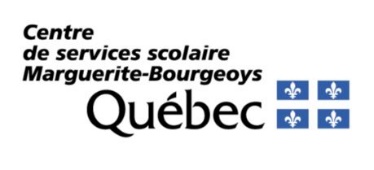 Planification annuelle 2021-20225e année du primaire   À l’intention des parents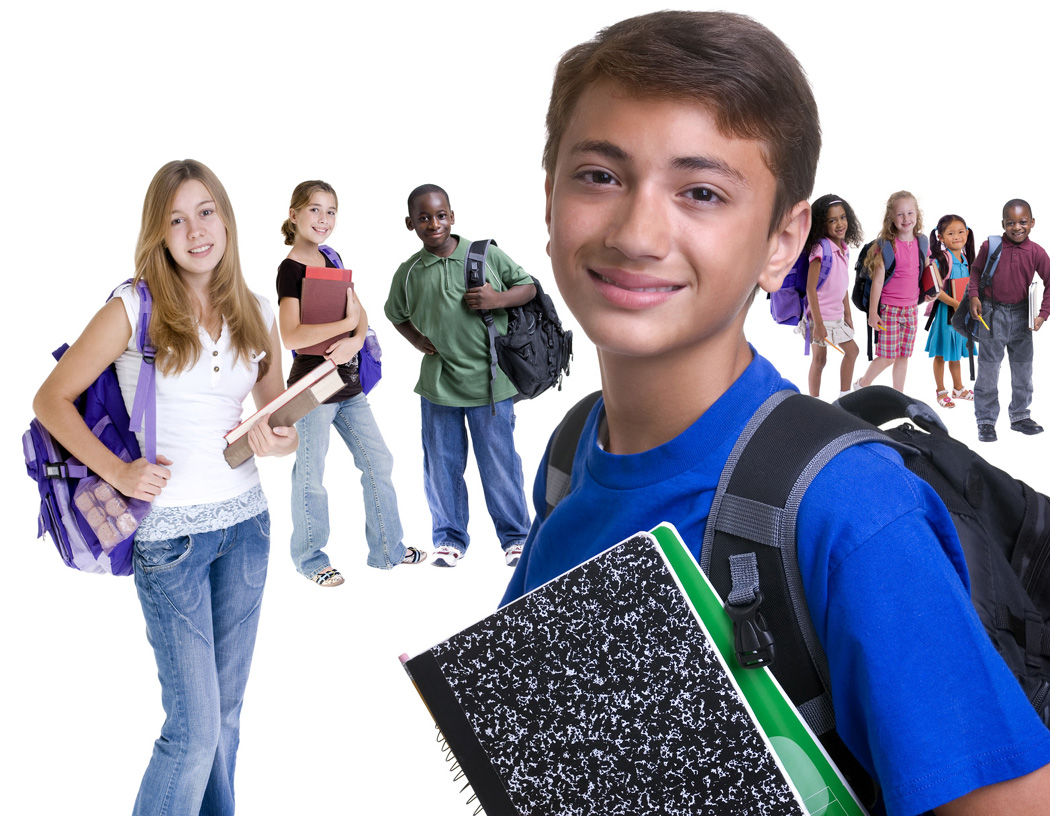 Chers parents,C’est avec plaisir que nous accueillons votre enfant à l’école Sainte-Geneviève Ouest. Tel que prescrit dans le régime pédagogique, nous vous transmettons certaines informations qui vous permettront d’accompagner votre enfant tout au long de l’année scolaire. Dans chacune des disciplines, votre enfant acquiert des connaissances. Lorsqu’il arrive à mobiliser ses nouvelles connaissances, il développe ses compétences.  Autrement dit, lorsque l’élève arrive à utiliser ce qu’il a appris dans des contextes variés, il devient compétent. Savoir par cœur, c’est bien, mais savoir agir, c’est mieux!Le Programme de formation de l’école québécoise, la Progression des apprentissages et les Cadres d’évaluation des apprentissages sont les documents utilisés pour baliser les principaux objets d’apprentissage et d’évaluation.Dans les pages qui vont suivre, vous trouverez :des renseignements sur les programmes d’études pour chacune des disciplines inscrites à son horaire;la nature et la période au cours de laquelle les principales évaluations sont prévues;la liste du matériel requis pour l’enseignement de ces programmes;des informations diverses pour chacune des disciplines.Par ailleurs, voici quelques informations concernant les communications officielles que vous recevrez durant l’année :N’hésitez pas à communiquer avec les enseignants de votre enfant ou avec moi pour de plus amples informations. La réussite de votre enfant est au cœur de nos préoccupations!Nous vous souhaitons une très belle année scolaire.Véronique Loriot 								   Gabriel CharestDirectrice							                     Directeur adjointCommunications officielles de l’annéeCommunications officielles de l’année1re communication écriteVous recevrez une première communication le 15 novembre. Cette communication contiendra des renseignements qui visent à indiquer de quelle manière votre enfant amorce son année scolaire sur le plan de ses apprentissages et sur le plan de son comportement. Durant cette même semaine, une rencontre de parents obligatoire aura lieu. Premier bulletinLe bulletin vous sera transmis au plus tard le 28 janvier 2022 sur Mozaïk. Celui-ci couvrira la période du 30 août 2021 au 14 janvier 2022 et comptera pour 40 % du résultat final de l’année.2e communication écriteLa deuxième communication écrite vous sera transmise au plus tard le 14 avril 2022. Cette communication aura pour but de renseigner les parents de l’élève sur ses apprentissages et son comportement.Deuxième bulletinLe deuxième bulletin vous sera transmis au plus tard le 10 juillet 2022 sur Mozaïk. Il couvrira la période du 17 janvier 2022 au 22 juin 2022. Celui-ci comptera pour 60 % du résultat final de l’année.Titulaires de 5e annéeTitulaires de 5e annéeTitulaires de 5e annéeTitulaires de 5e annéeTitulaires de 5e annéeValérie Belleau (501)Sophie Johnson (502)Carmelle Tchaha  (591)Valérie Belleau (501)Sophie Johnson (502)Carmelle Tchaha  (591)Valérie Belleau (501)Sophie Johnson (502)Carmelle Tchaha  (591)Valérie Belleau (501)Sophie Johnson (502)Carmelle Tchaha  (591)Valérie Belleau (501)Sophie Johnson (502)Carmelle Tchaha  (591)Matériel pédagogique (manuels, cahiers d’exercices, etc.)Matériel pédagogique (manuels, cahiers d’exercices, etc.)Matériel pédagogique (manuels, cahiers d’exercices, etc.)Matériel pédagogique (manuels, cahiers d’exercices, etc.)Matériel pédagogique (manuels, cahiers d’exercices, etc.)FrançaisArobas (cahiers d’activités) (gr.591 seulement) Littérature jeunesseMatériel-maisonFiches reproductiblesMathématiqueDécimale (cahiers d’activités) Matériel de manipulation Matériel-maisonFiches reproductiblesUnivers socialÉpopées 5 (cahier d’activités)Science et technologieScience interactiveFiches reproductiblesÉthique et culture religieuseFiches reproductiblesOrganisation, approches pédagogiques et exigences particulièresOrganisation, approches pédagogiques et exigences particulièresOrganisation, approches pédagogiques et exigences particulièresOrganisation, approches pédagogiques et exigences particulièresOrganisation, approches pédagogiques et exigences particulièresTravaux personnels et en équipes, enseignement explicite des stratégies de lecture, cercle de lecture, lecture quotidienne, exercices d’approfondissement, projets variés, discussions en dyades, en équipes et en groupe-classe.Travaux personnels et en équipes, ateliers de manipulation, activités de calcul mental et exercices d’approfondissement, discussions en dyades, en équipes et en groupe-classe.Travaux personnels et en équipes, discussions en dyades, en équipes et en groupe-classe.Travaux personnels et en équipes, discussions en dyades, en équipes et en groupe-classe.Travaux personnels et en équipes, discussions en dyades, en équipes et en groupe-classe.Devoirs et leçonsDevoirs et leçonsDevoirs et leçonsDevoirs et leçonsDevoirs et leçonsLa planification hebdomadaire des devoirs et leçons se retrouve dans l’agenda de l’élève et sur Classroom. En moyenne, l’enfant devrait consacrer 45 à 60 minutes à ses devoirs et leçons au quotidien.La planification hebdomadaire des devoirs et leçons se retrouve dans l’agenda de l’élève et sur Classroom. En moyenne, l’enfant devrait consacrer 45 à 60 minutes à ses devoirs et leçons au quotidien.La planification hebdomadaire des devoirs et leçons se retrouve dans l’agenda de l’élève et sur Classroom. En moyenne, l’enfant devrait consacrer 45 à 60 minutes à ses devoirs et leçons au quotidien.La planification hebdomadaire des devoirs et leçons se retrouve dans l’agenda de l’élève et sur Classroom. En moyenne, l’enfant devrait consacrer 45 à 60 minutes à ses devoirs et leçons au quotidien.La planification hebdomadaire des devoirs et leçons se retrouve dans l’agenda de l’élève et sur Classroom. En moyenne, l’enfant devrait consacrer 45 à 60 minutes à ses devoirs et leçons au quotidien.Français, 5e annéeFrançais, 5e annéeCompétences développées par l’élèveCompétences développées par l’élèveLire (40 %)L’élève peut lire des textes littéraires et courants sur des sujets moins connus et contenant moins des mots familiers.  En ayant recours à différentes stratégies, il peut trouver, déduire et comparer l’information contenue dans divers textes. Il peut donner et justifier son opinion.Tout au long de l’année, il le fait avec l’intervention de son enseignant.Écrire (40 %)L’élève produit des textes littéraires et courants dans différents contextes et destinées à différents lecteurs.  Il planifie, rédige, révise et corrige son texte.  Il présente ses idées dans l’ordre et divise ses textes en paragraphes.  Ses phrases sont élaborées et reliées entre elles.  Il laisse peu d’erreurs dans les mots courants et dans les accords dans le groupe du nom (déterminant, nom, adjectif) et accorde le verbe avec son sujet.Tout au long de l’année, il le fait avec l’intervention de son enseignant.Communiquer (20 %)En groupe, l’élève échange sur une grande variété de sujets.  Il s’exprime clairement et de façon cohérente.  Il peut nuancer ses idées et ses points de vue.  Il formule des questions pour s’informer et pour obtenir des clarifications ou des précisions.Tout au long de l’année, il le fait avec l’intervention de son enseignant.Principales évaluations et résultats inscrits au bulletinPrincipales évaluations et résultats inscrits au bulletinPrincipales évaluations et résultats inscrits au bulletinPrincipales évaluations et résultats inscrits au bulletinPrincipales évaluations et résultats inscrits au bulletin1re étape (40 %)Du 30 août au 14 janvier1re étape (40 %)Du 30 août au 14 janvier2e étape (60 %)Du 17 janvier au 22 juin2e étape (60 %)Du 17 janvier au 22 juin2e étape (60 %)Du 17 janvier au 22 juinNature des évaluations proposées tout au long de l’étapeY aura-t-il un résultat inscrit au bulletin?Nature des évaluations proposées tout au long de l’étapeÉpreuves obligatoiresMEQ / CSSRésultat inscrit au bulletinEn lecture : Compréhension de lectureSituation d’apprentissage et d’évaluationOuiEn lecture : Compréhension de lectureSituation d’apprentissage et d’évaluationNonOuiEn écriture : Situations d’écriture variéesDictéesTests de conjugaisonTests de grammaireSituation d’apprentissage et d’évaluationOuiEn écriture : Situations d’écriture variéesDictéesTests de conjugaisonTests de grammaireSituation d’apprentissage et d’évaluationNonOuiEn communication orale :Observation de l’élève lors de situations de communication orale, seul à seule avec l’enseignante ou en groupe-classe dans différents contextes.OuiEn communication orale :Observation de l’élève lors de situations de communication orale, seul à seule avec l’enseignante ou en groupe-classe dans différents contextes.NonOuiMathématique, 5e annéeMathématique, 5e annéeCompétences développées par l’élèveCompétences développées par l’élèveRésoudre une situation-problème  (30 %)*L’élève résout des situations dont la démarche pour arriver à la solution n’est pas immédiatement évidente. La situation-problème est organisée autour d’une problématique dont les données sont multiples (ex. : créer et gérer un budget pour une situation fictive se rapportant à un exemple de la vie de tous les jours). L’élève a recours à divers modes de représentation (ex. : tableaux, schémas, listes de tâches à effectuer, etc.) pour organiser les données. Il anticipe le résultat et élabore une solution pouvant comporter plusieurs étapes. Il communique sa solution, verbalement ou par écrit, en utilisant un langage mathématique rigoureux.Utiliser un raisonnement mathématique(70 %)*L’élève résout des situations où il doit choisir et appliquer les connaissances appropriées tout en laissant les traces qui rendent explicite son raisonnement. Il peut être amené à justifier une affirmation, à vérifier un résultat ou à prendre position à l’aide d’arguments mathématiques. Note : Le résultat lié à la vérification de l’acquisition des connaissances est pris en compte dans cette compétence.Communiquer à l’aide du langage mathématique*L’élève résout des situations où il interprète ou produit des messages, oraux ou écrits, tels un énoncé, un processus, une solution, en utilisant un langage mathématique élémentaire et faisant appel à au moins un mode de représentation : objets, dessins, tableaux, diagrammes, symboles ou mots.Cette compétence fait l’objet d’apprentissage et de rétroaction à l’élève, mais elle n’est pas considérée dans les résultats communiqués au bulletin.* 	Les principales connaissances que l’élève apprend à faire et à mobiliser avec l’intervention de l’enseignant sont les suivantes :Arithmétique : Représentation de nombres naturels et de nombres décimaux inférieurs à 1 000 000; représentations de fractions, fractions équivalentes, association de nombres décimaux et de pourcentages à des fractions; appropriation des techniques conventionnelles de calcul écrit pour multiplier et diviser des nombres naturels et des nombres décimaux.Géométrie : Repérage dans le plan cartésien; description et classification de figures planes; association de solides à leur développement; utilisation de la réflexion et de la translation pour produire des frises et des dallages.Mesure : Estimation et mesure de longueurs, de surfaces, de volumes, d’angles, de capacités, de masses, du temps et de la température. Statistique : Interprétation et représentation de données dans des diagrammes à bandes, à pictogrammes et à ligne brisée; interprétation de données	présentées dans des digrammes circulaires; calcul de la moyenne arithmétique.Probabilité : Simulation d’activités liées au hasard; comparaison des résultats possibles d’une expérience liée au hasard avec les résultats théoriques connus (ex. : tirer une carte de cœur dans un jeu de cartes.).* 	Les principales connaissances que l’élève apprend à faire et à mobiliser avec l’intervention de l’enseignant sont les suivantes :Arithmétique : Représentation de nombres naturels et de nombres décimaux inférieurs à 1 000 000; représentations de fractions, fractions équivalentes, association de nombres décimaux et de pourcentages à des fractions; appropriation des techniques conventionnelles de calcul écrit pour multiplier et diviser des nombres naturels et des nombres décimaux.Géométrie : Repérage dans le plan cartésien; description et classification de figures planes; association de solides à leur développement; utilisation de la réflexion et de la translation pour produire des frises et des dallages.Mesure : Estimation et mesure de longueurs, de surfaces, de volumes, d’angles, de capacités, de masses, du temps et de la température. Statistique : Interprétation et représentation de données dans des diagrammes à bandes, à pictogrammes et à ligne brisée; interprétation de données	présentées dans des digrammes circulaires; calcul de la moyenne arithmétique.Probabilité : Simulation d’activités liées au hasard; comparaison des résultats possibles d’une expérience liée au hasard avec les résultats théoriques connus (ex. : tirer une carte de cœur dans un jeu de cartes.).Principales évaluations et résultats inscrits au bulletinPrincipales évaluations et résultats inscrits au bulletinPrincipales évaluations et résultats inscrits au bulletinPrincipales évaluations et résultats inscrits au bulletinPrincipales évaluations et résultats inscrits au bulletin1re étape (40 %)Du 30 août au 14 janvier1re étape (40 %)Du 30 août au 14 janvier2e étape (60 %)Du 17 janvier au 22 juin2e étape (60 %)Du 17 janvier au 22 juin2e étape (60 %)Du 17 janvier au 22 juinNature des évaluations proposées tout au long de l’étapeY aura-t-il un résultat inscrit au bulletin?Nature des évaluations proposées tout au long de l’étapeÉpreuves obligatoiresMEQ / CSSRésultat inscrit au bulletinRésoudre une situation-problème :Situations d’apprentissage et d’évaluationOui Résoudre une situation-problème :Situations d’apprentissage et d’évaluationNonOuiUtiliser un raisonnement mathématique :Situations d’apprentissage et d’évaluationExercices variés Tests de connaissancesCalcul rapide et mentalOuiUtiliser un raisonnement mathématique :Situations d’apprentissage et d’évaluationExercices variés Tests de connaissancesCalcul rapide et mentalNonOuiGéographie, histoire et éducation à la citoyenneté, 5e annéeGéographie, histoire et éducation à la citoyenneté, 5e annéeCompétences développées par l’élèveCompétences développées par l’élèveLire l’organisation d’une société sur son territoireL’élève acquiert des connaissances liées aux sociétés suivantes : la société québécoise et la société canadienne pour les périodes comprises entre 1745 et 1905.L’élève est amené à situer ces sociétés dans le temps et l’espace, à établir des faits reliés à l’histoire, à donner les caractéristiques d’un territoire, à établir des comparaisons, à déterminer des changements, à mettre en relation des faits et à établir des liens de cause à effet pour les éléments historiques issus du programme.Interpréter le changement dans une société et sur son territoireL’élève acquiert des connaissances liées aux sociétés suivantes : la société québécoise et la société canadienne pour les périodes comprises entre 1745 et 1905.L’élève est amené à situer ces sociétés dans le temps et l’espace, à établir des faits reliés à l’histoire, à donner les caractéristiques d’un territoire, à établir des comparaisons, à déterminer des changements, à mettre en relation des faits et à établir des liens de cause à effet pour les éléments historiques issus du programme.S’ouvrir à la diversité des sociétés et de leur territoireL’élève acquiert des connaissances liées aux sociétés suivantes : la société québécoise et la société canadienne pour les périodes comprises entre 1745 et 1905.L’élève est amené à situer ces sociétés dans le temps et l’espace, à établir des faits reliés à l’histoire, à donner les caractéristiques d’un territoire, à établir des comparaisons, à déterminer des changements, à mettre en relation des faits et à établir des liens de cause à effet pour les éléments historiques issus du programme.Le programme de géographie, histoire et éducation à la citoyenneté comprend trois compétences à développer.Cependant, un seul résultat apparaîtra au bulletin.Le programme de géographie, histoire et éducation à la citoyenneté comprend trois compétences à développer.Cependant, un seul résultat apparaîtra au bulletin.Principales évaluations et résultats inscrits au bulletinPrincipales évaluations et résultats inscrits au bulletinPrincipales évaluations et résultats inscrits au bulletinPrincipales évaluations et résultats inscrits au bulletinPrincipales évaluations et résultats inscrits au bulletin1re étape (40 %)Du 30 août au 14 janvier1re étape (40 %)Du 30 août au 14 janvier2e étape (60 %)Du 17 janvier au 22 juin2e étape (60 %)Du 17 janvier au 22 juin2e étape (60 %)Du 17 janvier au 22 juinNature des évaluations proposées tout au long de l’étapeY aura-t-il un résultat inscrit au bulletin?Nature des évaluations proposées tout au long de l’étapeÉpreuves obligatoiresMEQ / CSSRésultat inscrit au bulletinSituations d’apprentissage et d’évaluationExercices variés Tests de connaissancesOuiSituations d’apprentissage et d’évaluationExercices variés Tests de connaissancesNonOuiScience et technologie, 5e annéeScience et technologie, 5e annéeCompétences développées par l’élèveCompétences développées par l’élèveProposer des explications ou des solutions à des problèmes d’ordre scientifique ou technologiqueC’est dans l’action que l’élève développe ses compétences et acquiert des connaissances en science et technologie. Avec le soutien de son enseignant, l’élève doit donc proposer des explications ou des solutions à divers problèmes de science et technologie liés à la vie courante (par exemple, comment peut-on créer un volcan?). Il doit également utiliser divers outils (cylindre gradué, balance, thermomètre, etc.).  Finalement, la communication scientifique doit se faire selon les normes propres à la science et à la technologie.L’élève est amené, après avoir bien cerné le problème, à émettre une hypothèse, à planifier une démarche de résolution de problèmes, à réaliser la démarche, à émettre des conclusions et à réfléchir sur l’ensemble du processus de résolution de problèmes.Tout en développant des compétences, l’élève est amené à acquérir plusieurs connaissances. Ces connaissances sont classées selon trois univers : L’univers matériel (changements chimiques, etc.);L’univers Terre et espace (système solaire, technologies spatiales, etc.);L’univers vivant (l’équilibre des écosystèmes, préservation et protection de l’environnement, classification des espèces, etc.). Il est à noter que les exemples précédents ne sont qu’à titre indicatif.Mettre à profit les outils, objets et procédés de la science et de la technologieC’est dans l’action que l’élève développe ses compétences et acquiert des connaissances en science et technologie. Avec le soutien de son enseignant, l’élève doit donc proposer des explications ou des solutions à divers problèmes de science et technologie liés à la vie courante (par exemple, comment peut-on créer un volcan?). Il doit également utiliser divers outils (cylindre gradué, balance, thermomètre, etc.).  Finalement, la communication scientifique doit se faire selon les normes propres à la science et à la technologie.L’élève est amené, après avoir bien cerné le problème, à émettre une hypothèse, à planifier une démarche de résolution de problèmes, à réaliser la démarche, à émettre des conclusions et à réfléchir sur l’ensemble du processus de résolution de problèmes.Tout en développant des compétences, l’élève est amené à acquérir plusieurs connaissances. Ces connaissances sont classées selon trois univers : L’univers matériel (changements chimiques, etc.);L’univers Terre et espace (système solaire, technologies spatiales, etc.);L’univers vivant (l’équilibre des écosystèmes, préservation et protection de l’environnement, classification des espèces, etc.). Il est à noter que les exemples précédents ne sont qu’à titre indicatif.Communiquer à l’aide des langages utilisés par la science et la technologieC’est dans l’action que l’élève développe ses compétences et acquiert des connaissances en science et technologie. Avec le soutien de son enseignant, l’élève doit donc proposer des explications ou des solutions à divers problèmes de science et technologie liés à la vie courante (par exemple, comment peut-on créer un volcan?). Il doit également utiliser divers outils (cylindre gradué, balance, thermomètre, etc.).  Finalement, la communication scientifique doit se faire selon les normes propres à la science et à la technologie.L’élève est amené, après avoir bien cerné le problème, à émettre une hypothèse, à planifier une démarche de résolution de problèmes, à réaliser la démarche, à émettre des conclusions et à réfléchir sur l’ensemble du processus de résolution de problèmes.Tout en développant des compétences, l’élève est amené à acquérir plusieurs connaissances. Ces connaissances sont classées selon trois univers : L’univers matériel (changements chimiques, etc.);L’univers Terre et espace (système solaire, technologies spatiales, etc.);L’univers vivant (l’équilibre des écosystèmes, préservation et protection de l’environnement, classification des espèces, etc.). Il est à noter que les exemples précédents ne sont qu’à titre indicatif.Le programme de science et technologie comprend trois compétences à développer.Cependant, un seul résultat apparaîtra au bulletin.Le programme de science et technologie comprend trois compétences à développer.Cependant, un seul résultat apparaîtra au bulletin.Principales évaluations et résultats inscrits au bulletinPrincipales évaluations et résultats inscrits au bulletinPrincipales évaluations et résultats inscrits au bulletinPrincipales évaluations et résultats inscrits au bulletinPrincipales évaluations et résultats inscrits au bulletin1re étape (40 %)Du 30 août au 14 janvier1re étape (40 %)Du 30 août au 14 janvier2e étape (60 %)Du 17 janvier au 22 juin2e étape (60 %)Du 17 janvier au 22 juin2e étape (60 %)Du 17 janvier au 22 juinNature des évaluations proposées tout au long de l’étapeY aura-t-il un résultat inscrit au bulletin?Nature des évaluations proposées tout au long de l’étapeÉpreuves obligatoiresMEQ / CSSRésultat inscrit au bulletinSituations d’apprentissage et d’évaluation ayant pour base des problèmes de science et technologie.Questions sur la démarche expérimentale de l’élève.Questions sur les connaissances de l’élève.OuiSituations d’apprentissage et d’évaluation ayant pour base des problèmes de science et technologie.Questions sur la démarche expérimentale de l’élève.Questions sur les connaissances de l’élève.NonOuiÉthique et culture religieuse, 5e annéeÉthique et culture religieuse, 5e annéeCompétences développées par l’élèveCompétences développées par l’élèveRéfléchir sur des questions éthiquesEn éthique, l’élève pourra réfléchir, avec les autres, aux différences qui existent entre les membres d’une société et à l’influence que chacun exerce sur les autres.  À partir de situations plus élaborées portant sur certaines exigences de la vie en société, il se questionnera sur des valeurs, des normes et des responsabilités qui balisent les relations interpersonnelles.Manifester une compréhension du phénomène religieuxEn culture religieuse, l’élève explorera, à partir de situations plus élaborées, les traditions religieuses du Québec et d’ailleurs afin d’en comprendre l’origine et d’en connaître les fondateurs et les événements marquants ainsi que les valeurs et les normes religieuses de celles-ci.Pratiquer le dialoguePour cette troisième compétence, qui se développe avec les deux autres, l’élève apprendra à se connaître, à donner son idée, à écouter l’idée des autres avec respect, à échanger sur des idées différentes afin de mieux connaître un sujet. Il consolidera l’apprentissage des cinq formes de dialogue présentées aux deux cycles précédents (la narration, la conversation, la discussion, la délibération et l’entrevue) et se familiarisera avec le débat.Afin de favoriser le dialogue, il sera amené à utiliser différents moyens pour élaborer son idée dont la description, la comparaison, l’explication, la synthèse et s’ajoutera la justification. De plus, il prendra conscience de l’existence de différents moyens pour interroger des idées et des raisons afin de reconnaître les jugements de préférence, de prescription de réalité et de valeurs. Des procédés susceptibles de nuire au dialogue tels que la généralisation abusive, l’attaque personnelle, l’appel au clan, à la popularité, au préjugé, au stéréotype et l’argument d’autorité seront présentés.Le programme d’éthique et culture religieuse offre à tous les élèves les outils nécessaires à une meilleure compréhension de notre société et de son héritage culturel et religieux.  En poursuivant les deux finalités de ce programme (la reconnaissance de l’autre et la poursuite du bien commun) votre enfant apprendra :à se connaître et reconnaître l’autre;à exprimer ses valeurs personnelles et ses convictions;à dialoguer en donnant son idée et en écoutant avec respect l’idée des autres;à rechercher avec les autres des valeurs communes;à trouver des moyens pour bien s’entendre;à mieux connaître les fondements de la société québécoise.Le programme d’éthique et culture religieuse comprend trois compétences à développer.Cependant, un seul résultat apparaîtra au bulletin.Tout au long de la cinquième année, l’élève développe les trois compétences avec le soutien de son enseignant.Le programme d’éthique et culture religieuse offre à tous les élèves les outils nécessaires à une meilleure compréhension de notre société et de son héritage culturel et religieux.  En poursuivant les deux finalités de ce programme (la reconnaissance de l’autre et la poursuite du bien commun) votre enfant apprendra :à se connaître et reconnaître l’autre;à exprimer ses valeurs personnelles et ses convictions;à dialoguer en donnant son idée et en écoutant avec respect l’idée des autres;à rechercher avec les autres des valeurs communes;à trouver des moyens pour bien s’entendre;à mieux connaître les fondements de la société québécoise.Le programme d’éthique et culture religieuse comprend trois compétences à développer.Cependant, un seul résultat apparaîtra au bulletin.Tout au long de la cinquième année, l’élève développe les trois compétences avec le soutien de son enseignant.Principales évaluations et résultats inscrits au bulletinPrincipales évaluations et résultats inscrits au bulletinPrincipales évaluations et résultats inscrits au bulletinPrincipales évaluations et résultats inscrits au bulletinPrincipales évaluations et résultats inscrits au bulletin1re étape (40 %)Du 30 août au 14 janvier1re étape (40 %)Du 30 août au 14 janvier2e étape (60 %)Du 17 janvier au 22 juin2e étape (60 %)Du 17 janvier au 22 juin2e étape (60 %)Du 17 janvier au 22 juinNature des évaluations proposées tout au long de l’étapeY aura-t-il un résultat inscrit au bulletin?Nature des évaluations proposées tout au long de l’étapeÉpreuves obligatoiresMEQ / CSSRésultat inscrit au bulletinSituations d’apprentissage et d’évaluationExercices variés Tests de connaissancesOuiSituations d’apprentissage et d’évaluationExercices variés Tests de connaissancesNonOuiCompétences non disciplinairesDes commentaires seront transmis sur une compétence à chacune des étapes.Compétences non disciplinairesDes commentaires seront transmis sur une compétence à chacune des étapes.Compétences non disciplinairesDes commentaires seront transmis sur une compétence à chacune des étapes.1re étapeOrganiser son travailAnalyser la tâche à accomplir.Analyser sa démarche.S’engager dans la démarche.Accomplir la tâche.2e étapeOrganiser son travailAnalyser la tâche à accomplir.Analyser sa démarche.S’engager dans la démarche.Accomplir la tâche.Spécialistes de 5e annéeSpécialistes de 5e annéeClaire Arnaud (Art dramatique)Alain Boyer et Zacharie Houde-Boisvert (Éducation physique et à la santé)Lucia Cislaghi (Anglais)Laurianne Riopel-Fréchette (musique)Claire Arnaud (Art dramatique)Alain Boyer et Zacharie Houde-Boisvert (Éducation physique et à la santé)Lucia Cislaghi (Anglais)Laurianne Riopel-Fréchette (musique)Exigences particulières, devoirs et leçons, matériel de baseExigences particulières, devoirs et leçons, matériel de baseAnglais - Matériel de base : New Keys to English  A – à l’occasion- Fiches à compléter en classe selon les thèmes vus pendant l’année- Devoirs hebdomadaires : fiches à compléter à la maison (les devoirs sont toujours inscrits dans l’agenda)   - Étude à la maison pour des examens – à l’occasion (les dates et les sujets seront inscrits dans l’agenda) - Projets à préparer à la maison – à l’occasion Suggestions pour aider votre enfant :lire des livres d’histoire, bandes dessinées, magazines pour enfants en anglais;regarder régulièrement une émission pour enfants en anglais à la télévision;regarder des films pour enfants en anglais;écouter des chansons en anglais;visiter des sites Internet pour enfants en anglaisréviser à la maison la matière et le vocabulaire vus en classe.Art dramatiqueMatériel de base :duo-tang d’art dramatiqueDevoirs :mémorisation de textes  - à l’occasionétude à la maison pour des examens – à l’occasion (les dates et les sujets seront inscrits à l’agenda)assister à une pièce de théâtre – suggestion optionnelleMusiqueMatériel: Une reliure pour contenir les paroles de comptines et de chansons ainsi que les fiches des activités faites en classe.Une paire d’écouteurs.Une souris d’ordinateur (facultatif).Devoirs:  À l’exception de circonstances extraordinaire, aucun travail n’aura à être terminé à la maison. Il en va de même pour les devoirs, cependant l’écoute de musique à la maison est recommandée.Éducation physique et à la santéLe port du costume (t-shirt et culotte de sport) est obligatoire ainsi que les souliers de course.Anglais, 5e annéeAnglais, 5e annéeCompétences développées par l’élèveCompétences développées par l’élèveCommuniquer oralement en anglais(45 %)L’interaction orale est au cœur des apprentissages au troisième cycle. Lorsqu’il parle en anglais, l’élève utilise des modèles d’interaction qui lui permettent de répondre aux messages oraux et de transmettre ses propres messages dans toutes les situations de la classe (activités de groupe, échanges, etc.). Il développe une banque de mots et d’expressions en lien avec ses intérêts personnels et des thèmes généraux (écologie, héros, enfants d’autres pays, etc.). Il participe aux activités en employant des mots et des expressions utiles pour parler de ses besoins, sentiments et intérêts et de ceux des autres; se renseigner sur les autres; donner des consignes; demander de l’information; offrir de l’aide; donner son opinion; faire des suggestions, etc. La plupart du temps, il utilise ce langage utile de façon spontanée. Bien que la communication soit plus importante que la précision grammaticale au cours d’anglais, l’élève fait attention, quand il parle, aux formes possessives, aux prépositions, aux expressions du temps, aux mots d’interrogation, aux articles, aux temps des verbes, à la prononciation, etc. Il réfléchit davantage au sens des mots, expressions et notions grammaticales qu’aux usages exacts. Il persévère à parler toujours en anglais. Il utilise des stratégies tels l’autorégulation, l’inférence, la substitution d’un mot inconnu par un mot connu, la prise de risques et le fait d’accepter de ne pas tout comprendre. Tout au cours de l’année, l’élève le fait avec le soutien de son enseignant.Comprendre des textes lus et entendus(35 %)L’élève lit, écoute et visionne différents types de textes populaires, littéraires et informatifs (livres d’histoire, brochures, magazines, vidéos, sites Internet, etc.) qui lui permettent d’entrer en contact avec la langue anglaise et la culture anglophone. Avec ses pairs, il utilise les composantes du texte (phrases clés, marqueurs de relation, tables des matières, etc.) et relève les idées générales et plus nuancées pour comprendre des textes portant sur des thèmes généraux (actualité, musique, personnages historiques, etc.). Pour manifester sa compréhension des textes, il identifie et décrit les éléments essentiels, démontre sa compréhension, compare la réalité présentée dans les textes à la sienne et exprime son appréciation. Pour ce faire, il peut remplir un organisateur graphique, raconter les événements principaux d’une histoire, répondre aux questions, etc. Pour réaliser des tâches où il réinvestit sa compréhension, il suit des modèles ouverts, choisit, organise et résume l’information et les idées des textes, élargit sa banque de mots et d’expressions et livre un produit personnel (imaginer la suite d’un récit, réagir à un article de journal, etc.). Il utilise des stratégies tels l’utilisation de ressources (dictionnaire bilingue, livre de grammaire, etc.), l’inférence, le survol et le repérage. Tout au cours de l’année, l’élève le fait avec le soutien de son enseignant.Écrire des textes(20 %)L’élève écrit des textes signifiants pour lui (lettres, devinettes, journal de classe, courriels, etc.). Il s’exprime en anglais par écrit tout en prêtant attention à la qualité de ses textes (phrases simples, ordre des mots, formes possessives, prépositions, expressions du temps, mots d’interrogation, articles, temps des verbes, orthographe, ponctuation, etc.). Au cours d’anglais, le but d’écrire n’est pas d’apprendre systématiquement un éventail de vocabulaire et de notions grammaticales, mais de communiquer par écrit sur des thèmes généraux (films, vacances, etc.) à un public familier. Pour ce faire, l’élève est initié à l’écriture comme un processus collaboratif avec ses pairs. Pour se préparer à écrire, l’élève suit les consignes, note ses idées et les organise. Pour composer un brouillon, il utilise un modèle ouvert. Il prend le risque d’exprimer ses idées en anglais et persévère dans la production du brouillon. Pour se réviser, il vérifie les consignes et les notions grammaticales visées par la tâche, soumet le texte à la critique de ses pairs, reformule des idées, apporte des corrections et produit un texte propre et bien présenté. Il utilise des stratégies telles l’utilisation de ressources (dictionnaire visuel, banque de mots, liste de règles grammaticales, grille d’autocorrection, etc.), la planification et l’autoévaluation. Tout au cours de l’année, l’élève le fait avec le soutien de son enseignant.Anglais, 5e annéeAnglais, 5e annéeAnglais, 5e annéeAnglais, 5e annéeAnglais, 5e annéePrincipales évaluations et résultats inscrits au bulletinPrincipales évaluations et résultats inscrits au bulletinPrincipales évaluations et résultats inscrits au bulletinPrincipales évaluations et résultats inscrits au bulletinPrincipales évaluations et résultats inscrits au bulletin1re étape (40%)Du 30 août au 14 janvier1re étape (40%)Du 30 août au 14 janvier2e étape (60%)Du 17 janvier au 22 juin2e étape (60%)Du 17 janvier au 22 juin2e étape (60%)Du 17 janvier au 22 juinNature des évaluations proposées tout au long de l’étapeY aura-t-il un résultat inscrit au bulletin ?Nature des évaluations proposées tout au long de l’étapeÉpreuves obligatoiresMEQ / CSSRésultat inscrit au bulletinCommuniquer oralement en anglais : - Observation de la communication entre élèves lors d’activités structurées (jeux, dialogues, activités en équipe, etc.). L’élève parle uniquement en anglais en utilisant le langage fonctionnel visé et le langage fonctionnel déjà acquis.  Sa prononciation est compréhensible par un locuteur anglophone. - Observation des échanges lors de travaux en équipe pendant la préparation des projets qui seront présentés devant la classe    - Emphase sur l’observation de la communication spontanée de l’élève pendant le cours (lors des échanges avec les autres enfants et avec l’enseignante – par exemple : utilisation de l’anglais pour participer en classe, pour saluer, remercier et s’excuser; exprimer son accord ou désaccord; demander de l’aide ou la permission; exprimer ses besoins, sentiments et intérêts; partager ses expériences personnelles; parler de ses capacités, etc.) - Utilisation de manière autonome de stratégies de dépannage pour éviter l’utilisation d’une autre langue   - Etc.  OuiCommuniquer oralement en anglais : - Observation de la communication entre élèves lors d’activités structurées (jeux, dialogues, activités en équipe, etc.). L’élève parle uniquement en anglais en utilisant le langage fonctionnel visé et le langage fonctionnel déjà acquis.  Sa prononciation est compréhensible par un locuteur anglophone. - Observation des échanges lors de travaux en équipe pendant la préparation des projets qui seront présentés devant la classe    - Emphase sur l’observation de la communication spontanée de l’élève pendant le cours (lors des échanges avec les autres enfants et avec l’enseignante – par exemple : utilisation de l’anglais pour participer en classe, pour saluer, remercier et s’excuser; exprimer son accord ou désaccord; demander de l’aide ou la permission; exprimer ses besoins, sentiments et intérêts; partager ses expériences personnelles; parler de ses capacités, etc.) - Utilisation de manière autonome de stratégies de dépannage pour éviter l’utilisation d’une autre langue   - Etc.  NonOuiComprendre des textes lus et entendus : Activités diverses selon les thèmes vus en classe (lecture et compréhension de textes écrits appropriés au niveau scolaire, activités de compréhension orale et écrite ou l’élève doit démontrer sa compréhension du sens global de différents types de texte, etc.) Examens de compréhension Situations d’apprentissage et d’évaluation  Projets  Observation et appréciation des élèves lors des explications, des consignes, du travail individuel et en équipe, etc. Etc.OuiComprendre des textes lus et entendus : Activités diverses selon les thèmes vus en classe (lecture et compréhension de textes écrits appropriés au niveau scolaire, activités de compréhension orale et écrite ou l’élève doit démontrer sa compréhension du sens global de différents types de texte, etc.) Examens de compréhension Situations d’apprentissage et d’évaluation  Projets  Observation et appréciation des élèves lors des explications, des consignes, du travail individuel et en équipe, etc. Etc.NonOuiÉcrire des textes :Activités diverses (rédaction de dialogues, paragraphes, textes, lettres, etc. Les textes sont courts et bien structurés.  L’élève utilise un modèle explicite et le langage vu en classe, ainsi que les ressources mis à sa disposition.  Son texte respecte bien les consignes et les conventions linguistiques visées par la tâche.) Projets  Situations d’apprentissageEtcOuiÉcrire des textes :Activités diverses (rédaction de dialogues, paragraphes, textes, lettres, etc. Les textes sont courts et bien structurés.  L’élève utilise un modèle explicite et le langage vu en classe, ainsi que les ressources mis à sa disposition.  Son texte respecte bien les consignes et les conventions linguistiques visées par la tâche.) Projets  Situations d’apprentissageEtcNonOuiArt dramatique, 5e annéeArt dramatique, 5e annéeCompétences développées par l’élèveCompétences développées par l’élèveInventer des séquences dramatiquesL’élève utilise chacune des étapes de la démarche de création. Il expérimente et exploite des éléments du langage dramatique, de techniques de jeu, de techniques théâtrales et de structures (comme le chœur et le jeu masqué).Interpréter des séquences dramatiquesL’élève utilise de façon plus consciente et avec plus de précisions et d’efficacité les éléments de technique et de jeu nécessaires à l’interprétation. L’interprétation de l’élève est gestuelle et verbale. Elle est plus expressive et en accord avec l’extrait ou la courte pièce.Apprécier des œuvres théâtralesL’élève découvre des œuvres variées et des traces socioculturelles de la période artistique.Il repère des éléments dramatiques ou théâtraux, les compare. Il utilise de façon pertinente le vocabulaire disciplinaire. Il décrit et dégage ce qu’il a appris.Le programme d’art dramatique comprend trois compétences à développer.Cependant, un seul résultat apparaîtra au bulletin.Tout au long de la cinquième année, l’élève développe les trois compétences avec l’intervention de son enseignant.Le programme d’art dramatique comprend trois compétences à développer.Cependant, un seul résultat apparaîtra au bulletin.Tout au long de la cinquième année, l’élève développe les trois compétences avec l’intervention de son enseignant.Principales évaluations et résultats inscrits au bulletinPrincipales évaluations et résultats inscrits au bulletinPrincipales évaluations et résultats inscrits au bulletinPrincipales évaluations et résultats inscrits au bulletinPrincipales évaluations et résultats inscrits au bulletin1re étape (20 %)Du 30 août au 14 janvier1re étape (20 %)Du 30 août au 14 janvier2e étape (60 %)Du 17 janvier au 22 juin2e étape (60 %)Du 17 janvier au 22 juin2e étape (60 %)Du 17 janvier au 22 juinNature des évaluations proposées tout au long de l’étapeY aura-t-il un résultat inscrit au bulletin?Nature des évaluations proposées tout au long de l’étapeÉpreuves obligatoiresMEQ / CSSRésultat inscrit au bulletinInventer et interpréter : expérimentations et présentations des techniques théâtrales, telles que le chœur ou le jeu masqué, seul ou en groupe. OuiInventer et interpréter : expérimentations et présentations des techniques théâtrales, telles que le chœur ou le jeu masqué, seul ou en groupe. Apprécier des œuvres théâtrales, ses réalisations et celles de ses camarades: Faire l’écoute de diverses œuvres théâtrales et établir des liens entre ce que l'on a ressenti et ce que l'on a examiné.NonOuiMusique, 5e annéeMusique, 5e annéeCompétences développées par l’élèveCompétences développées par l’élèveInventer des pièces vocales ou instrumentalesL’élève utilise de façon consciente chacune des étapes de la démarche de création en utilisant sa voix, des instruments de percussion et des instruments mélodiques. Sa réalisation démontre un rapport étroit entre les éléments du langage musical, les moyens sonores et les éléments de techniques exploités.Interpréter des pièces musicalesL’élève s’approprie de plus en plus le contenu musical et la technique instrumentale tout en apprenant les règles de musique d’ensemble. Son interprétation contient des intentions expressives claires et est en accord avec le texte musical de la pièce choisie, laquelle est d’une durée variable. L’élève en respecte la structure, contrôle les éléments de techniques appropriés et tient compte des règles relatives à la musique.Apprécier des œuvres musicales, ses réalisations et celles de ses camaradesL’élève apprend à utiliser de plus en plus le vocabulaire relié à la musique et découvre des œuvres variées. Il apprend à décrire des éléments de contenu dans l’œuvre. À la suite d’activités d’audition, il repère des éléments musicaux, est amené à les comparer d’un extrait à un autre et à y associer des traces d’ordre socioculturel. Le programme de musique comprend trois compétences à développer.Cependant, un seul résultat apparaîtra au bulletin.Tout au long de la cinquième année, l’élève développe les trois compétences avec le soutien de son enseignant.Le programme de musique comprend trois compétences à développer.Cependant, un seul résultat apparaîtra au bulletin.Tout au long de la cinquième année, l’élève développe les trois compétences avec le soutien de son enseignant.Principales évaluations et résultats inscrits au bulletinPrincipales évaluations et résultats inscrits au bulletinPrincipales évaluations et résultats inscrits au bulletinPrincipales évaluations et résultats inscrits au bulletinPrincipales évaluations et résultats inscrits au bulletin1re étape (40 %)Du 30 août au 14 janvier1re étape (40 %)Du 30 août au 14 janvier2e étape (60 %)Du 17 janvier au 22 juin2e étape (60 %)Du 17 janvier au 22 juin2e étape (60 %)Du 17 janvier au 22 juinNature des évaluations proposées tout au long de l’étapeY aura-t-il un résultat inscrit au bulletin?Nature des évaluations proposées tout au long de l’étapeÉpreuves obligatoiresMEQ / CSSRésultat inscrit au bulletinInterpréter des pièces musicales: Interpréter des pièces musicales en utilisant la voix, le corps, un instrument de musique ou un ordinateur.Tenir compte des gestes de direction concernant la pulsation. Apprécier des pièces musicales, ses réalisations et celles de ses camarades:Utiliser le vocabulaire disciplinaire pour associer l'élément de contenu se rapportant à l'effet ressenti lors de l’écoute d’une pièce musicale. Repérer des éléments parmi les suivants: intensité et nuances, durée, hauteur, timbre et qualité du son.OuiInterpréter des pièces musicales: Interpréter des pièces musicales en utilisant la voix, le corps ou un instrument de musique ou un ordinateur.Utiliser des techniques vocales et instrumentales liées aux caractéristiques de la pièce.Apprécier des pièces musicales, ses réalisations et celles de ses camarades:Utiliser le vocabulaire disciplinaire pour donner un exemple des liens établis entre l’effet ressenti et les éléments observésRepérer des éléments parmi les suivants: intensité et nuances, durée, hauteur, timbre et qualité du son.Inventer des pièces vocales ou instrumentales:Utiliser la voix, le corps, des instruments de musique ou un ordinateur afin de créer une pièce musicale. Utiliser un code traditionnel pour laisser des traces de sa démarche.NonOuiÉducation physique et à la santé, 5e annéeÉducation physique et à la santé, 5e annéeCompétences développées par l’élèveCompétences développées par l’élèveAgir dans divers contextes de pratique d'activités physiquesLors de la pratique d’activités individuelles, l’élève planifie des actions motrices et des enchaînements selon ses capacités et des contraintes de l’activité.  Il exécute les actions motrices et les enchaînements dans l’ordre planifié et selon les techniques enseignées. Il exécute des actions motrices et des actions simultanées en continuité (sans brisure, sans arrêt).  Il respecte les règles de sécurité et manifeste un comportement éthique. Enfin, il évalue la démarche et ses résultats et dégage les apprentissages réalisés.Interagir dans divers contextes de pratique d'activités physiquesLors de la pratique d’activités collectives, l’élève élabore en coopération (avec un ou plusieurs partenaires) des plans d’action selon les capacités de ses pairs et les contraintes de l’activité.  Il applique les principes d’action planifiés, les principes de synchronisation et les principes de communication.  Il joue le rôle prévu au plan d’action et ajuste au besoin les actions motrices.  Il respecte les règles de sécurité et manifeste un comportement éthique.  Enfin, il évalue la démarche, les plans d’actions et les résultats et dégage les apprentissages réalisés.Adopter un mode de vie sain et actifL’élève élabore des plans d’une pratique régulière d’activités physiques et des plans d’amélioration ou de maintien d’une saine habitude de vie.  Il pratique en contexte scolaire divers types d’activités physiques d’intensité modérée à élevée d’une durée d’au moins 10 minutes.  Il respecte les règles de sécurité et manifeste un comportement éthique. Enfin, il évalue les résultats en fonction des activités pratiquées et dégage les effets et les bienfaits sur sa santé et son bien-être.Le programme d’éducation physique et à la santé comprend trois compétences à développer.Cependant, un seul résultat apparaîtra au bulletin.Tout au long de la cinquième année, l’élève développe les trois compétences avec le soutien de son enseignant.Le programme d’éducation physique et à la santé comprend trois compétences à développer.Cependant, un seul résultat apparaîtra au bulletin.Tout au long de la cinquième année, l’élève développe les trois compétences avec le soutien de son enseignant.Principales évaluations et résultats inscrits au bulletinPrincipales évaluations et résultats inscrits au bulletinPrincipales évaluations et résultats inscrits au bulletinPrincipales évaluations et résultats inscrits au bulletinPrincipales évaluations et résultats inscrits au bulletin1re étape (40 %)Du 30 août au 14 janvier1re étape (40 %)Du 30 août au 14 janvier2e étape (60 %)Du 17 janvier au 22 juin2e étape (60 %)Du 17 janvier au 22 juin2e étape (60 %)Du 17 janvier au 22 juinNature des évaluations proposées tout au long de l’étapeY aura-t-il un résultat inscrit au bulletin?Nature des évaluations proposées tout au long de l’étapeÉpreuves obligatoiresMEQ / CSSRésultat inscrit au bulletinObservation de l’élève lors d’activités diverses et de situations d’apprentissage et d’évaluationSituation d’apprentissage et d’évaluation « Le roi Arthur » : activités de duelEnquête sur ses habitudes de vie.Plan de pratique régulière et d’amélioration ou de maintien d’une saine habitude de viePratique d’une activité physique d’intensité modérée à élevée d’une durée d’au moins 15 minutes : jogging.OuiObservation de l’élève lors d’activités diverses et de situations d’apprentissage et d’évaluationSituation d’apprentissage et d’évaluation  « Cirque » : planification et présentation d’un numéro de cirqueSituation d’apprentissage et d’évaluation en « Mon équipe joue au Tchoukball »Évaluation d’une activité d’intensité modérée à élevée d’au moins 15 minutes (jogging).Évaluation de la démarche d’amélioration ou de maintien d’une saine habitude de vie sur sa santé et son bien-être.NonOui